HABEEBHABEEB.348341@2freemail.com                                                     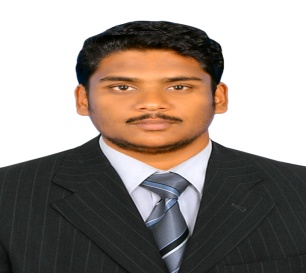 CAREER Objective:To work in a dynamic professional environment with a growing organization and utilize my creativity and innovative thinking in software testing skills and web development skills for benefit of the organization and myself.Academic Credentials: pROFESSIONAL EXPERIENCE:Company	:Cognizant Technology Solution.Refer		: verification@cognizant.comDesignation	:Test Professional/Quality AssurancePeriod		: Sep-2014  to  Mar-2016RESPONSIBILITIES:Testing the retail websites using automation tool Selenium.Testing the websites using automation hybrid frame work.Using of TestNG frame work  and extract the results of tests.Claims Adjudication both manual and using tools.Member manipulation for health care accounts.Preparing various test reports using power point.Test case preparation, test case execution, test document preparation, test results and test summary report preparationHandling the whole tests in HP ALM tool. PROFESSIONAL SKILLS:Testing                  : Manual and Automation (Selenium Webdriver,TestNG).Programming      : Basic Java (Classes and Objects,Thread,Encapsulation,Inheritance).Web Developing : HTML5,CSS3,Responsive Web Design.COMPUTER SKILLS:Xp, win vista, win 7, win 8, win 8.1, win 10,OS installation. MS package.Configurations of System Restore and Backup. Working knowledge of Windows updates and configuring of automatic updates. Troubleshooting of Hardware and Operating system issues.Installing Drivers & software’s.Installing and configuration of Antivirus software. Adobe Dream Weaver.AREA OF INTEREST:Software Testing/Quality Assurance.Web Development & Design. IT Technical Supports.Admin / Documentations.KEY SKILLS:      Creative Testing works using On tools.Responsive website development using on Templates.Strong  IT Supports And Excellent Communication Skills.Excellent Interpersonal Skills.Utilize a range of Office Software , including E-mail.PERSONAL SKILLS:Quick Learner & Dedicated team player.Dynamic & Hardworking.Good in Inter personal relationship and communications.Adjustable with any character with Team player.Highly Creative. Always, Decision-making leadership.Solving problems through effective decision making.PERSONAL DOSSIER:Declaration:I hereby declare that the information furnished above is genuine to the best of my knowledge.QualificationInstitutionBoard / UniversityPeriod%B.C.A (computer application)Jamal Mohamed collegeTrichy, India.Bharathidasan university2011-201472.5Languages Known: English,TamilDate of Birth: 10-03-1993Blood Group: A1(+ve)Gender: MaleNationality: IndianHobbies: Updating new Information